            Праздник Иван Купала.    Это один из самых мистических и загадочных языческих праздников на Руси – день Ивана Купалы, который отмечается 7 июля и совпадает с Рождеством Пророка, Предтечи и Крестителя Господня Иоанна.
   Иван Купала (Иван Травник) принадлежал к числу самых почитаемых, самых важных, самых разгульных праздников в году.
   Праздновать Иванов день начинали 6 июля. В этот день не работали — только по крайней необходимости. Как и сейчас, собирали травы и цветы, которые в настоящее время в народной медицине используются как лечебные. Также днем собирали цветы для гадания — богатки. В день перед Иванов вяжутся веники на весь год. Вечером перед Ивановской ночью женщины и девушки пели песни.
  По поверью, Ивановская ночь (это можно назвать вторым днем) считалась временем разгула нечисти: на болотах устраивались сборища колдунов и ведьм. В Иванову ночь, как и в Святки, молодежь не придерживалась обычных норм поведения. Девушки и парни рядились, то есть надевали вывернутые наизнанку шубы. Загоняли в рожь Иванов и Марий, «шарили» в деревне: закладывали печные трубы или подпирали ворота и двери изб, катались и боролись во ржи.
  По древнему поверью, Иван Купала олицетворяет расцвет сил природы. В основе обрядов лежит почитание воды и солнца. В день Ивана Купалы купались в росе и воде. Считалось, что Иванова роса помогает от угрей и прыщей. Если ею окропить стены дома и кровати, то перестанут водиться клопы и тараканы.
  По народным представлениям, на Ивана Купалу солнце действует с особенной живительной и возбуждающей силой. В этот день зажигали костер из жертвенных трав, и все без исключения, независимо от пола и возраста, с песнями плясали вокруг этого костра. В ночь накануне Ивана Купалы, по поверьям, нельзя спать, так как оживает и становится особенно активной всякая нечистая сила.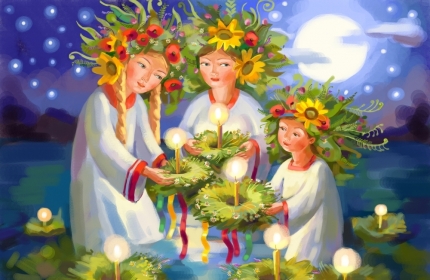 